تاریخ:۔۔۔۔۔۔۔۔۔۔۔۔۔۔۔۔۔۔۔۔۔۔۔۔۔۔۔۔۔۔۔۔۔۔۔۔۔۔محترم والدین / نگران: اس موسم بہار میں آپ کے بچے:۔۔۔۔۔۔۔۔۔۔۔۔۔۔۔۔۔۔۔۔۔۔۔۔۔۔۔۔۔۔۔۔۔۔۔۔۔۔۔۔۔۔۔۔۔۔۔۔۔۔۔۔۔۔۔۔۔۔ کی انگریزی زبان میں ترقی اور مہارت کا تعین کرنے کے لئے نیویارک سٹیٹ انگلش سیکنڈ لینگویج کا اچیومینٹ ٹیسٹ منعقد کیا گیا۔  آپ کے بچے نے این وائی ایس ای ایس ایل اے میں یہ سکور۔۔۔۔۔۔۔۔۔۔۔۔۔۔۔۔۔۔ حاصل کیے، جو  ظاہر کرتا ہے کہ وہ کمشنر ریگولیشن پارٹ 154 کے مطابق انگلش لینگویج لرنر (ای ایل ایل) کی خدمات مسلسل حاصل کرنے کا اہل ہے۔آپ کا بچہ انگلش لینگویج لرنر ( ای ایل ایل) پروگرام جس میں اُسے داخل کیا گیا ہے اُسی میں رہے گا۔ تجزیہ سے یہ معلوم ہوا کہ اگر آپ ایک پروگرام منتخب کریں توجب تک ضروری نہ ہو اس کو تبدیل کرنے کی کوشش نہیں کرنی چاہیے۔ اگر ایک طالب علم ایک پرگرام میں رہتا ہے اور اس پروگرام کو ایک سے     دوسرے میں تبدیل نہی کرتا تو یہ تسلسل بڑی کامیابی کی طرف لے کر جاسکتا ہیے۔      اگر آپ کوئی سوال پوچھنا چاہتے ہیں تو رابطہ کریں:۔۔۔۔۔۔۔۔۔۔۔۔۔۔۔۔۔۔۔۔۔۔۔۔۔۔۔۔۔۔۔۔۔  پر:۔۔۔۔۔۔۔۔۔۔۔۔۔۔۔۔۔۔۔۔۔۔۔۔۔۔۔۔۔۔۔۔۔ ہم آپ کے بچے  لڑکی / لڑکے کو انگریزی زبان میں مہارت کےحصول کیلیے مدد کرنے کے خواہاں ہیں۔ آپکا مخلصپرنسپل  یا   نامزد کردہELL CONTINUED ELIGIBILITY LETTER--SCHOOL MUST MAINTAIN COPY IN STUDENT'S CUMULATIVE RECORD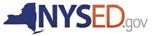 